1. Планируемые результаты освоения предмета.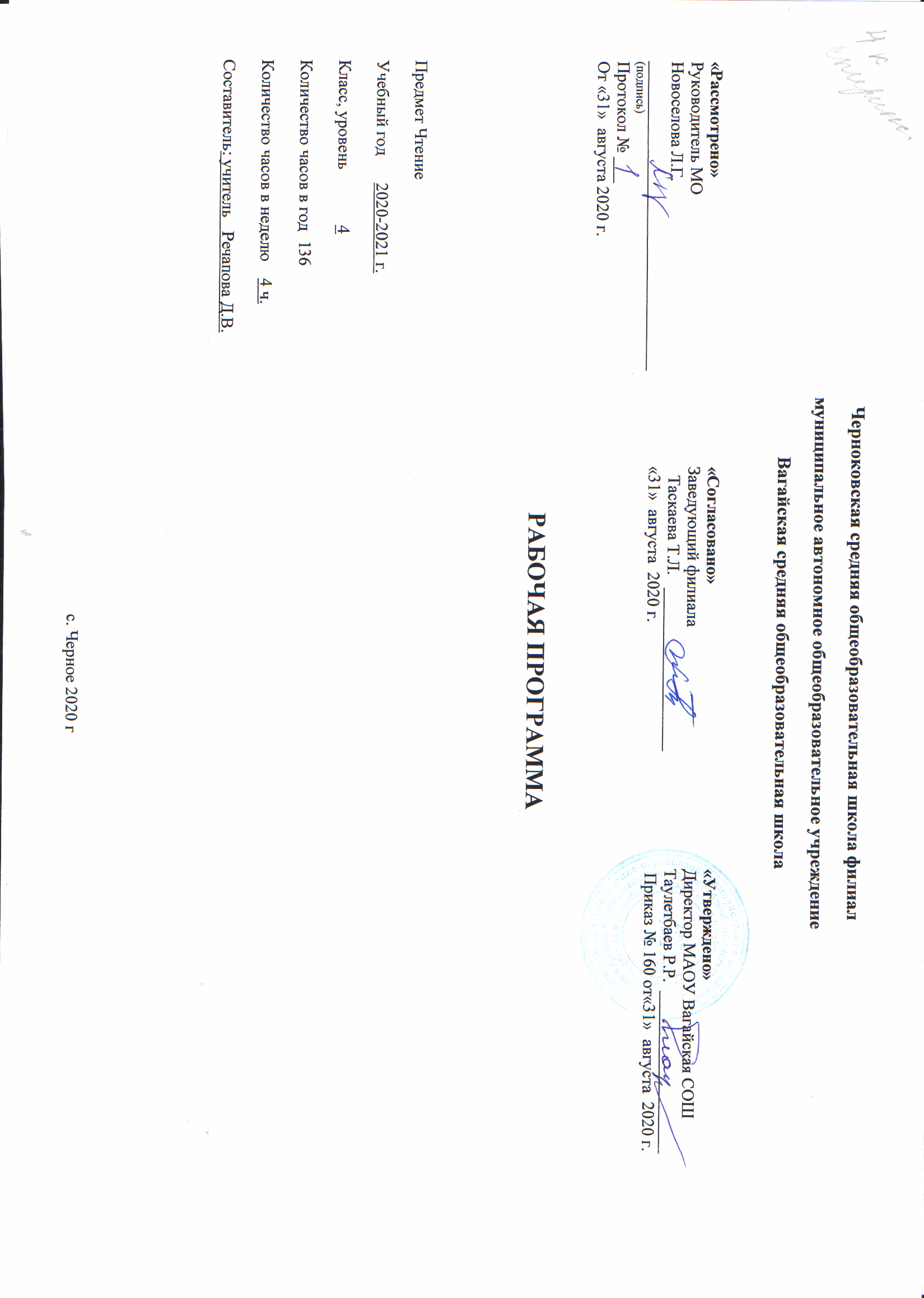 Личностные результаты:• Осознание себя как ученика, заинтересованного посещением школы, обучением, занятиями, как члена семьи, одноклассника, друга.• Способность к осмыслению социального окружения, своего места в нем, принятие соответствующих возрасту ценностей и социальных ролей.• Положительное отношение к окружающей действительности, готовность к организации взаимодействия с ней и эстетическому ее восприятию.• Самостоятельность в выполнении учебных заданий, поручений.• Ценить и принимать следующие базовые ценности «добро», «природа», «семья».• Воспитывать уважение к своей семье, к своим родственникам, любовь к родителям.• Оценивать жизненные ситуации с точки зрения общечеловеческих норм (плохо и хорошо).• Знакомить с профессиями учитель, воспитатель, повар, строитель, швея, плотник.Предметные результатыМинимальный уровень:• осознанное и правильное чтение текста вслух и про себя целыми словами;• ответы на вопросы учителя по прочитанному тексту;• определение основной мысли текста после предварительного его анализа; • использовать знако-символические средства с помощью учителя;• участие в коллективной работе по оценке поступков героев и событий;• пересказ текста по частям с опорой на вопросы учителя, картинный план или иллюстрацию;Достаточный уровень:• чтение текста вслух целыми словами с соблюдением пауз, с соответствующим тоном голоса и темпом речи;• ответы на вопросы учителя по прочитанному тексту;• определение основной мысли текста после предварительного его анализа;• чтение текста молча с выполнением заданий учителя;• определение главных действующих лиц произведения; элементарная оценка их поступков;• чтение диалогов по ролям с использованием некоторых средств устной выразительности (после предварительного разбора);• пересказ текста полностью и выборочно;• выразительное чтение наизусть 7-8 стихотворений.Функции базовых учебных действий: - обеспечение успешности (эффективности) изучения содержания любой предметной области; - реализация преемственности обучения на всех ступенях образования; - формирование готовности школьника с умственной отсталостью к дальнейшему профессиональному образованию;- обеспечение целостности развития личности обучающегося.Состав базовых учебных действий:1. Личностные учебные действия обеспечивают готовность ребенка к принятию новой роли ученика, понимание им на доступном уровне ролевых функций и включение в процесс обучения на основе интереса к его содержанию и организации. 2. Коммуникативные учебные действия обеспечивают способность вступать в коммуникацию со взрослыми и сверстниками в процессе обучения. 3. Регулятивные учебные действия обеспечивают успешную работу на любом уроке и любом этапе обучения. Благодаря им создаются условия для формирования и реализации начальных логических операций. 4. Познавательные учебные действия представлены комплексом начальных логических операций, которые необходимы для усвоения и использования знаний и умений в различных условиях, составляют основу для дальнейшего формирования логического мышления школьников. 2. Содержание учебного предмета.Произведения устного народного творчества: загадки, поговорки, потешки, сказки. Отличие сказки от рассказа. Рассказы и стихотворения русских и зарубежных классиков, современных детских писателей о природе родного края, о жизни детей, об их взаимоотношениях с природой, друг с другом, со взрослыми. Рождественские рассказы. Статьи занимательного характера об интересном и необычном в окружающем мире, о культуре поведения, об искусстве, историческом прошлом.Лексические темы: "Школьная жизнь", "Листьям время опадать", "Делу время, потехе - час", "О братьях наших меньших", "Поёт зима, аукает", "Жизнь дана на добрые дела", "В мире волшебной сказки", "Весна, весна! И все ей рады", "Смешные истории", "Родная земля", "Лето пришло".Чтение без искажения звукового состава слова с соблюдением правильного ударения.Орфоэпическое чтение целыми словами двусложных и трёхсложных слов с простыми слоговыми структурами, послоговое орфографическое чтение малознакомых слов со сложными слоговыми структурами: всмотрелся, встречался.Выразительное чтение с соблюдением пауз на знаках препинания, интонации конца предложения, восклицательной и вопросительной интонации, интонации перечисления. Выбор соответствующего тона голоса для передачи соответствующего содержания читаемого (радость, грусть, удивление, обида и т.д.). Выделение ремарок автора, подсказывающих тон голоса и темп речи (мальчик затараторил, радостно воскликнул и т.д.).  Чтение по ролям и драматизация отработанных диалогов.Сознательное чтение. Прослушивание произведения с установкой на его эмоциональную оценку (первое впечатление, элементарный анализ). Установление причинности событий и поступков героев. Умение узнавать эмоциональное состояние персонажа, выделяя для этой цели под руководством учителя авторские слова, характеризующие действующее лицо. Определение отношения автора к своим героям (как можно узнать об этом). Собственная оценка событий и персонажей с опорой на свой опыт и вопросы учителя. Коллективная работа над идеей произведения. Сравнение произведений, одинаковых по теме, по поступкам героев, по общности идеи (добро побеждает зло, ложь до добра не доведёт; поступай с другими так, как хочешь, чтобы поступали с тобой, и др.). Развитие умения задавать вопросы по содержанию произведения, обращаясь за ответом к учителю, одноклассникам. Работа с заглавием произведения. Прогнозирование, о чём может идти речь в рассказе. Сравнение прогноза с содержанием прочитанного. Выделение учащимися непонятных для них слов. Привлечение одноклассников к их толкованию. Помощь учителя в объяснении семантики слова (опора на наглядность и опыт учащихся). Коллективное выделение логических частей текста, подбор к ним заглавий из данных учителем.Развитие речи. Составление собственного рассказа по заглавию и иллюстрациям к произведению. Сравнение рассказа, придуманного учащимися, и рассказа, написанного автором. Подробный пересказ всего произведения своими словами с использованием приёмом, приёмов, делающих этот пересказ коммуникативно-целесообразным (по цепочке, с эстафетой, на соревнование рядов, по «скрытой картинке», по картинному плану к рассказу и др.). Предварительная работа над текстовыми синонимами (как по-разному, не повторяясь, можно называть героя произведения; как можно сказать, заменяя слово было, и др.). Выборочный пересказ эпизодов из прочитанного с использованием авторских слов и выражений. Словесное рисование картинок к отдельным отрывкам текста.Внеклассное чтение. Чтение детских книг русских и зарубежных писателей, знание заглавия и автора книги, ориентировка в книге по оглавлению. Ответы на вопросы о прочитанном, пересказ отдельных эпизодов. Регулярное посещение школьной библиотеки. Отчёт о прочитанной книге перед классом на уроках чтения.Требования к знаниям и умениям учащихся специальной (коррекционной) школы:Норма чтения в 4-ом классе – 35-40 слов3. Тематическое планирование учебного предмета.Планирование контроля и оценки знаний учащихся Год обучения, количество часов в неделю.Техника чтения.Понимание прочитанного.Развитие устной речи.Внеклассное чтение.Основные требования к знаниям и умениям учащихся.4 класс4 часа - Осознанное, правильное чтение текста вслух целыми словами после работы над ним под руководством учителя. Слоговое чтение трудных по смыслу и слоговой структуре слов.- Соблюдение при чтении знаков препинания и нужной интонации.- Чтение про себя простых по содержанию текстов.- Ответы на вопросы, о ком или о чём говорится в прочитанном тексте. Понимание и объяснение слов и выражений,употребляемых в тексте. Установление связи отдельных мест текста, слов и выражений с иллюстрацией.- Подведение учащихся к выводам из прочитанного, сравнение прочитанного с опытом детей и с содержанием другого знакомого текста.- Деление текста на части с помощью учителя и коллективное придумывание заголовков к выделенным частям; составление картинного плана; рисование словарных картин.- Подробный пересказ содержания прочитанного рассказа или сказки.- Чтение диалогов. Драматизация простейших сценок из рассказов и сказок.- Самостоятельная работа по заданиям и вопросам, помещённым в книге для чтения.- Разучивание в течение года небольших по объёму стихотворений, чтение их перед классом. - Подготовка учеников к формированию читательской самостоятельности: стимуляция интереса к детским книгам, навыка работы с классной библиотечкой и постепенный переход к пользованию школьной библиотекой.- Чтение доступных детских книжек. Ответы на вопросы по содержанию прочитанного и объяснение иллюстраций.Учащиеся должны уметь:- осознанно и правильно читать текст вслух целыми словами после работы над ним под руководством учителя;- трудные по смыслу и слоговой структуре слова читать по слогам;- отвечать на вопросы по прочитанному;- высказывать своё отношение к поступку героя, событию;- устно рассказывать на темы, близкие интересам учащихся.Учащиеся должны знать:- наизусть 5 – 8 стихотворений.№ п/пНазвание  раздела.Количество часов.1.Вводный урок1 час2.Школьная жизнь9 часов3.Время листьям опадать13 часов4.Делу - время, потехе - час6 часов5.В мире животных13 часов6.Жизнь дана на добрые дела9 часов7.Зима наступила24 часов8.Весёлые истории10 часов9.Полюбуйся, весна наступает...14 часов10.В мире волшебной сказки11 часов11.Родная земля12 часов12.Лето пришло14 часовИтого:136 часовФормы контроля.1 четверть1 четверть2 четверть2 четверть3 четверть3 четверть4 четверть4 четвертьгодгодПроверкатехникичтения.Количество Источники Количество Источники Количество Источники Количество Источники Количество Источники Проверкатехникичтения.1№ 1Стр.91№2 Стр.1291№3 Стр.471№ 3Стр. 474№ 3  Стр.48№ п/пТема урокаКоличество часов1Вводный урок. 1Школьная жизнь (9 часов)Школьная жизнь (9 часов)Школьная жизнь (9 часов)2По Н. Носову  "Снова в школу". Э. Мошковская "Жил-был Учитель"13М. Пляцковский "Чему учат в школе"14По Ю. Ермолаеву "Поздравление"15По Е. Шварцу "Как Маруся дежурила"16По Е. Ильиной "Шум и Шумок"17В. Орлов "Почему сороконожки опоздали на урок"18По Л. Каминскому "Три желания Вити". В. Берестов "Читалочка"19По М. Бартеневу "Зарубите на носу".110Загадки. Обобщение по разделу "Школьная жизнь".1"Время листьям опадать" (13 часов)"Время листьям опадать" (13 часов)"Время листьям опадать" (13 часов)11Н. Антонова "Жёлтой краской кто-то..." По Н. Абрамцевой "Осенняя сказка"112Е. Благинина "Подарки осени". По Л. Воронковой "Лесные подарки"113Проверка техники чтения А. Твардовский "Лес осенью". По В. Путилиной "В осеннем лесу"114Н. Некрасов "Славная осень! Здоровый, ядрёный..."115По Ю. Шиму  "Отчего Осень грустна"116К. Бальмонт "Осень"117По Ю. Ковалю "Три сойки"118По Н. Сладкову "Холодная зимовка"119А. Плещеев "Скучная картина"120По О. Иваненко "Сказка про маленького жучка"121По К. Ушинскому "Пчёлы и мухи"122По Г. Граубину "Время листьм опадать..."123Загадки. Обобщение по разделу "Время листьям опадать"1"Делу - время, потехе - час " (6 часов)"Делу - время, потехе - час " (6 часов)"Делу - время, потехе - час " (6 часов)24Русская потешка "Пекла кошка пирожки..."125Чешская потешка "Сенокос"126По Л. Пантелееву "Карусели"127По Н. Носову "Прятки". Считалки.128Считалки. По М. Булатову "Жмурки"129Проверка техники чтения Обобщение по разделу "Делу - время, потехе - час"1"В мире животных" (13 часов)"В мире животных" (13 часов)"В мире животных" (13 часов)30По К. Ушинскому "Бодливая корова"131По В. Бирюкову "Упрямый котёнок"132По В. Гаранжину "Пушок"1332 четверть По Е. Чарушину "Томка"134По Б. Житкову "Охотник и собаки"135По Л. Матвеевой "Чук заболел"136Г. Снегирёв "Хитрый бурундук"137По А. Баркову "Барсучья кладовая"138 По А. Дорохову "Гостья"139Г. Корольков "Игрушки лисят"140По Ю. Дмитриеву "Лиса"141Загадки. Обобщение по разделу "В мире животных"142Внеклассное чтение. Н. Носов "Хитрюга".1"Жизнь дана на добрые дела" (9 часов)"Жизнь дана на добрые дела" (9 часов)"Жизнь дана на добрые дела" (9 часов)43Г. Ладонщиков "Миша - мастер"144По Е. Пермяку "Пичугин мост"145В. Хомченко "Михаськин сад"146По С. Баруздину "Когда люди радуются"147По Е. Ермолаеву "Про каникулы и полезные дела"148Е. Благинина "Котёнок"149В. Голявкин "Птичка"150Обобщение по разделу "Жизнь дана на добрые дела"151Внеклассное чтение. К. Киршина. "Вот какая история"1"Зима наступила" (24 часа)"Зима наступила" (24 часа)"Зима наступила" (24 часа)52По Л. Воронковой "Снег идёт"153А. Слащёв "Снегурочка"154А. Слащёв "Снегурочка"155И. Суриков "Зима"156С. Маршак "Декабрь" 157По В. Сутееву "Ёлка" 158По В. Сутееву "Ёлка" Проверка техники чтения159По Л. Клавдиной "Вечер под Рождество"160М. Садовский "Где лежало "спасибо"?161По Н. Носову "На горке"162По Н. Носову "На горке"163"Лисичка-сестричка и волк" (русская народная сказка)1643 четверть "Лисичка-сестричка и волк" (русская народная сказка)165А. Бродский. "Как Солнце с Морозом поссорилось"166П. Головкин. "Зимняя сказка"167Г. Скребицкий. "Митины друзья"168Г. Скребицкий. "Митины друзья"169В. Бирюков. "Снежная шапка"170По А. Тумбасову. "В шубах и шапках"171Н. Некрасов. "Не ветер бушует над бором..."172По В. Бианки. "Находчивый медведь"173По А. Спирину "Зимние приметы"174Загадки. Обобщение по разделу "Зима наступила"175Внеклассное чтение. "Старый Мороз и молодой Морозец" (литовская сказка)1"Весёлые истории" (10 часов)"Весёлые истории" (10 часов)"Весёлые истории" (10 часов)76По Н. Носову "Как Винтик и Шпунтик сделали пылесос"177По Н. Носову "Как Винтик и Шпунтик сделали пылесос"178Г. Остёр. "Одни неприятности"179М. Пляцковский. "Однажды утром"180В. Бирюков. "Почему комары кусаются"181С. Маршак. "Вот какой рассеянный" (отрывок).182По О. Кургузову. "Две лишние коробки"183Г. Чичинадзе. "Отвечайте, правда ли?" (отрывки)184Обобщение по разделу "Весёлые истории"185Внеклассное чтение. В. Лёвин. "Чудеса в авоське"1"Полюбуйся, весна наступает..." (14 часов)"Полюбуйся, весна наступает..." (14 часов)"Полюбуйся, весна наступает..." (14 часов)86В. Алфёров. "Март" 187По М. Фроловой. "Восьмое марта" 188По М. Фроловой. "Восьмое марта"189Е. Благинина. "Забота"190По А. Соколовскому. "Бабушкина вешалка"191По В. Бианки. "Последняя льдина"192А. Плещеев. "Весна 193По А. Баркову. "Скворцы прилетели"194По Э. Шиму. "Всему свой срок"195И. Никитин. "Полюбуйся, весна наступает..."196По Ю. Ковалю. "Весенний вечер"197По Ю. Дмитриеву. "Опасная красавица"198Загадки. Обобщение по разделу "Полюбуйся, весна наступает..."199Проверка техники чтения Внеклассное чтение.  В. Берестов. "Праздник мам"1"В мире волшебной сказки" (11 часов)"В мире волшебной сказки" (11 часов)"В мире волшебной сказки" (11 часов)100"Хаврошечка" (русская народная сказка)1101"Хаврошечка" (русская народная сказка)1102"Сказка о серебряном блюдечке и наливном яблочке" (русская народная сказка)1103"Сказка о серебряном блюдечке и наливном яблочке" (русская народная сказка)11044 четверть А. Пушкин. "У лукоморья дуб зелёный"1105По Ш. Перро. "Подарки феи"1106По Ш. Перро. "Подарки феи"1107Братья Гримм. "Горшочек каши"1108По В. Порудоминскому. "Наши сказки"1109Обобщение по разделу "Волшебные сказки"1110Внеклассное чтение. Э. Киселёва. "Волшебный котелок"1"Родная земля" (12 часов)"Родная земля" (12 часов)"Родная земля" (12 часов)111М. Ильин. "Царь-колокол"1112С. Васильева. "Город на Неве"1113Д. Павлычко. "Где всего прекрасней на земле"1114С. Вербова. "Сочинение на тему"1115По Л. Кассилю. "Какое это слово?"1116По Б. Никольскому. "Главное Дело"1117По Б. Никольскому. "Главное Дело"1118У. Усачёв. "Защита"1119По Л. Кассилю. "Никто не знает, но помнят все"1120Т. Белозёров. "День Победы"1121Обобщение по разделу "Родная земля"1122Внеклассное чтение. По В. Орлову. "К неведомым берегам"1"Лето пришло" (14 часов)"Лето пришло" (14 часов)"Лето пришло" (14 часов)123С. Козлов. "Ливень"1124Г. Граубин. "Тучка"1125Н. Павлова. "Хитрый одуванчик"1126Н. Павлова. "Хитрый одуванчик"1127Е. Благинина "Одуванчик"1128По А. Дорохову. "Встреча со змеёй"1129По А. Дорохову. "Встреча со змеёй" Проверка техники чтения1130А. Бродский. "Летний снег"1131В. Голявкин. "После зимы будет лето"1132О. Тарнопольская. "Хозяюшка"1133По А. Спирину. "Летние приметы."1134Обобщение по разделу "Лето пришло".1135Внеклассное чтение. С. Прокофьева. "Подарки лета"1136Итоговый урок. "Что читать летом"1